City Arts (Nottingham)Future/Fresh Bursary Proposal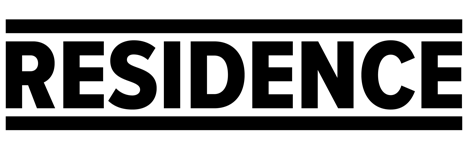 Complete the form below to share your proposal. Email it to recruitment@city-arts.org.uk.Tips for pricing your project:City Arts day rates for artists range from £100 - 200 per day. This depends on the project and the artist's previous experience. Think about your project and how much time you think you will need to achieve it, and what you could do for the £1200 fee offered.   DeadlineThe deadline for proposals is 6pm, 28 March 2022.About youAbout youFull NameAddressPostcodePhone NumberEmail AddressWhat is your previous experience of making art?Max. 200 wordsWhat kind of work do you make? Have you worked on any projects before?What do you want to do with the bursary?Max. 300 wordsDescribe your idea for a project and how you imagine it would work.How will you spend your project budget? Please share some examples of you work:Paste images or links into this box